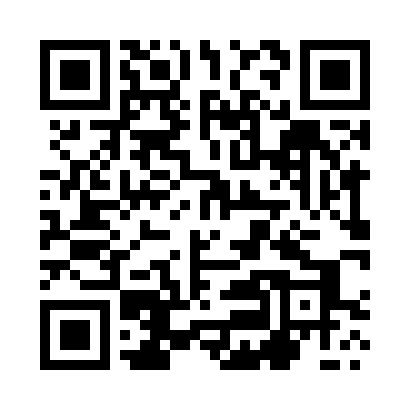 Prayer times for Kleczanow, PolandMon 1 Apr 2024 - Tue 30 Apr 2024High Latitude Method: Angle Based RulePrayer Calculation Method: Muslim World LeagueAsar Calculation Method: HanafiPrayer times provided by https://www.salahtimes.comDateDayFajrSunriseDhuhrAsrMaghribIsha1Mon4:136:0912:375:057:078:562Tue4:106:0712:375:067:088:583Wed4:076:0512:375:077:109:004Thu4:056:0212:375:087:129:025Fri4:026:0012:365:107:139:046Sat3:595:5812:365:117:159:077Sun3:565:5612:365:127:179:098Mon3:535:5412:355:137:189:119Tue3:515:5212:355:147:209:1310Wed3:485:4912:355:157:219:1611Thu3:455:4712:355:167:239:1812Fri3:425:4512:345:177:259:2013Sat3:395:4312:345:197:269:2214Sun3:365:4112:345:207:289:2515Mon3:335:3912:345:217:299:2716Tue3:305:3712:335:227:319:3017Wed3:275:3512:335:237:339:3218Thu3:245:3312:335:247:349:3519Fri3:215:3112:335:257:369:3720Sat3:185:2812:335:267:389:3921Sun3:155:2612:325:277:399:4222Mon3:125:2412:325:287:419:4523Tue3:095:2212:325:297:429:4724Wed3:065:2112:325:307:449:5025Thu3:025:1912:325:317:469:5226Fri2:595:1712:315:327:479:5527Sat2:565:1512:315:337:499:5828Sun2:535:1312:315:347:5010:0129Mon2:505:1112:315:357:5210:0330Tue2:465:0912:315:367:5410:06